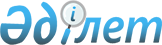 О внесении изменений в решение Мактааральского районного маслихата от 30 марта 2012 года № 3-13-V "Об утверждении размера и порядка оказания жилищной помощи малообеспеченным семьям (гражданам) Мактааральского района"
					
			Утративший силу
			
			
		
					Решение Мактааральского районного маслихата Южно-Казахстанской области от 24 февраля 2014 года № 28-151-V. Зарегистрировано Департаментом юстиции Южно-Казахстанской области 17 марта 2014 года № 2572. Утратило силу Решением Мактааральского районного маслихата Южно-Казахстанской области от 11 июля 2017 года № 16-129-VI
      Примечание РЦПИ.

      В тексте документа сохранена пунктуация и орфография оригинала. 

      Сноска. Утратило силу решением Мактааральского районного маслихата Южно-Казахстанской области от 11.07.2017 № 16-129-VI (вводится в действие по истечении десяти календарных дней после дня его первого опубликования).
      В соответствии с подпунктом 15) пункта 1 статьи 6 Закона Республики Казахстан от 23 января 2001 года "О местном государственном управлении и самоуправлении в Республике Казахстан", Постановлением Правительства Республики Казахстан от 3 декабря 2013 года "О внесении изменений в постановления Правительства Республики Казахстан от 30 декабря 2009 года № 2314 "Об утверждении Правил предоставления жилищной помощи" и от 26 июня 2012 года № 856 "Об утверждении Правил постановки на учет граждан Республики Казахстан, нуждающихся в жилище из государственного жилищного фонда или жилище, арендованным местным исполнительным органом в частном жилищном фонде", Мактааральский районный маслихат РЕШИЛ:
      1. Внести в решение Мактааральского районного маслихата от 30 марта 2012 года № 3-13-V "Об утверждении размера и порядка оказания жилищной помощи малообеспеченным семьям (гражданам) Мактааральского района" (зарегистрировано в Реестре государственной регистрации нормативных правовых актов за № 14-7-166, опубликовано 18 мая 2012 года в номере 18 газеты "Мақтаарал") следующие изменения:
      в размер и порядок оказания жилищной помощи малообеспеченным семьям (гражданам) Мактааральского района, утвержденных указанным решением:
      подпункт 3) пункта 10 изложить в новой редакции:
      "3) копию книги регистрации граждан либо адресную справку, либо справку сельских и/или аульных акимов, подтверждающую регистрацию по постоянному месту жительства заявителя;".
      2. Настоящее решение вводится в действие по истечении десяти календарных дней после дня его первого официального опубликования.
					© 2012. РГП на ПХВ «Институт законодательства и правовой информации Республики Казахстан» Министерства юстиции Республики Казахстан
				
      Председатель сессии

      районного маслихата:

Б.Кудайбергенов 

      Исполняющий обязанности

      секретаря районного маслихата:

М.Баисбаев
